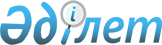 О внесении изменений в приказ Министра экологии, геологии и природных ресурсов Республики Казахстан от 2 июня 2020 года № 130 "Об утверждении Правил оказания государственных услуг в области охраны окружающей среды"Приказ Министра экологии и природных ресурсов Республики Казахстан от 15 ноября 2023 года № 323. Зарегистрирован в Министерстве юстиции Республики Казахстан 15 ноября 2023 года № 33644      ПРИКАЗЫВАЮ:       1. Внести в приказ Министра экологии, геологии и природных ресурсов Республики Казахстан от 2 июня 2020 года № 130 "Об утверждении Правил оказания государственных услуг в области охраны окружающей среды" (зарегистрирован в Реестре государственной регистрации нормативных правовых актов за № 20823) следующие изменения:        подпункты 4) и 5) пункта 1 изложить в следующей редакции:       "4) Правила оказания государственной услуги "Выдача заключения по результатам оценки воздействия на окружающую среду", согласно приложению 4 к настоящему приказу;";       "5) Правила оказания государственной услуги "Выдача заключения об определении сферы охвата оценки воздействия на окружающую среду и (или) скрининга воздействий намечаемой деятельности", согласно приложению 5 к настоящему приказу;";       правила оказания государственной услуги "Выдача заключения по результатам оценки воздействия на окружающую среду" и Правила оказания государственной услуги "Выдача заключения об определении сферы охвата оценки воздействия на окружающую среду и (или) скрининга воздействий намечаемой деятельности", утвержденные указанным приказом, изложить в новой редакции согласно приложениям 1 и 2 к настоящему приказу.      2. Комитету экологического регулирования и контроля Министерства экологии и природных ресурсов Республики Казахстан в установленном законодательством порядке обеспечить:      1) государственную регистрацию настоящего приказа в Министерстве юстиции Республики Казахстан;      2) размещение настоящего приказа на интернет – ресурсе Министерства экологии и природных ресурсов Республики Казахстан после его официального опубликования;      3) в течение десяти рабочих дней после государственной регистрации настоящего приказа в Министерстве юстиции Республики Казахстан представление в Департамент юридической службы Министерства экологии и природных ресурсов Республики Казахстан сведений об исполнении мероприятий, предусмотренных подпунктами 1) и 2) настоящего пункта.      3. Контроль за исполнением настоящего приказа возложить на курирующего вице-министра экологии и природных ресурсов Республики Казахстан.      4. Настоящий приказ вводится в действие по истечении десяти календарных дней после дня его первого официального опубликования.      "СОГЛАСОВАН"Министерство национальной экономикиРеспублики Казахстан      "СОГЛАСОВАН"Министерство цифрового развития, инновацийи аэрокосмической промышленностиРеспублики Казахстан Правила оказания государственной услуги
"Выдача заключения по результатам оценки воздействия на окружающую среду" Глава 1. Общие положения       1. Настоящие Правила оказания государственной услуги "Выдача заключения по результатам оценки воздействия на окружающую среду" (далее – Правила) разработаны в соответствии с подпунктом 1) статьи 10 Закона Республики Казахстан "О государственных услугах" (далее – Закон) и определяют порядок оказания государственной услуги "Выдача заключения по результатам оценки воздействия на окружающую среду" (далее – государственная услуга).      2. Государственная услуга оказывается Комитетом экологического регулирования и контроля Министерства экологии и природных ресурсов Республики Казахстан (далее – Комитет) и его территориальными подразделениями (далее – услугодатель).       Распределение функций и полномочий между уполномоченным органом в области охраны окружающей среды и территориальными подразделениями осуществляется в соответствии с приказом Министра экологии, геологии и природных ресурсов Республики Казахстан от 13 сентября 2021 года № 370 (зарегистрирован в Реестре государственной регистрации нормативных правовых актов за № 24385) "Об утверждении Распределения функций и полномочий между уполномоченным органом в области охраны окружающей среды и территориальными подразделениями".      3. Государственная услуга оказывается физическим и (или) юридическим лицам (далее – услугополучатель).      4. Государственная услуга оказывается посредством веб-портала "электронного правительства" www.egov.kz (далее – Портал).      Комитет в течение 3 (трех) рабочих дней с даты изменения Правил, актуализируют информацию о порядке оказания государственной услуги и направляет ее в Единый контакт-центр и оператору информационно-коммуникационной инфраструктуры "электронного правительства". Глава 2. Порядок оказания государственной услуги      5. Для получения государственной услуги услугополучатель направляет услугодателю посредством Портала заявление по форме, согласно приложению 1 к настоящим Правилам, с приложением документов, указанных в пункте 8 Перечня основных требований к оказанию государственной услуги "Выдача заключения по результатам оценки воздействия на окружающую среду" (далее – Перечень).      Наименование государственной услуги, наименование услугодателя, способы предоставления государственной услуги, срок оказания государственной услуги, форму оказания государственной услуги, результат оказания государственной услуги, размер платы взимаемой с услугополучателя при оказании государственной услуги, и способы ее взимания в случаях, предусмотренных законодательством Республики Казахстан, график работы услугодателя, перечень документов и сведений, истребуемых у услугополучателя для оказания государственной услуги, основания для отказа в оказании государственной услуги, установленные законами Республики Казахстан изложены в Перечне согласно приложению 2 к настоящим Правилам.      6. Сотрудник канцелярии услугодателя регистрирует заявление с приложенными документами в день его поступления и направляет руководителю услугодателя, руководитель услугодателя в течение 1 (одного) рабочего дня направляет на рассмотрение исполнителю услугодателя. В случаях представления услугополучателем неполного пакета документов согласно Перечню и (или) документов с истекшим сроком действия услугодатель отказывает в приеме заявления.      При направлении заявления через Портал исполнитель услугодателя проверяет на полноту представленных документов в течение 2 (двух) рабочих дней с момента регистрации заявления;      в случае установления неполноты представленных документов и (или) документов с истекшим сроком действия, исполнитель услугодателя подготавливает мотивированный отказ в дальнейшем рассмотрении заявления;      на Портале мотивированный отказ в дальнейшем рассмотрении заявления направляется в "личный кабинет" услугополучателя в форме электронного документа, подписанного ЭЦП уполномоченного лица услугодателя.       При обращении услугополучателя после окончания рабочего времени, в выходные и праздничные дни согласно Трудовому кодексу Республики Казахстан прием заявлений и выдача результатов оказания государственной услуги осуществляется следующим рабочим днем.      Сведения о документах, удостоверяющих личность, государственной регистрации (перерегистрации) юридического лица, индивидуального предпринимателя исполнитель услугодателя получает из соответствующих государственных информационных систем через шлюз "электронного правительства".      Процедура выдачи заключения по результатам оценки воздействия на окружающую среду осуществляется по следующим последовательным действиям:       в случае установления полноты представленных документов исполнитель услугодателя в течение 2 (двух) рабочих дней со дня регистрации заявления согласно пункта 10 статьи 72 Экологического кодекса Республики Казахстан (далее – Кодекс) направляет проект отчета о возможных воздействиях в заинтересованные государственные органы посредством Единой системы электронного документооборота государственных органов Республики Казахстан.      Заинтересованные государственные органы посредством Единой системы электронного документооборота государственных органов Республики Казахстан направляют услугодателю свои замечания и предложения к проекту отчета о возможных воздействиях в течение 10 (десяти) рабочих дней с даты направления услугодателем проекта отчета о возможных воздействиях или устно в ходе проведения общественных слушаний.      По истечении указанного срока замечания и предложения от государственных органов не принимаются.      Замечания и предложения в письменной форме (на бумажных или электронных носителях), полученные от заинтересованных государственных органов, вносятся исполнителем услугодателя в сводную таблицу, которая размещается на официальном интернет-ресурсе уполномоченного органа в области охраны окружающей среды вместе с заключением по результатам оценки воздействия на окружающую среду.      При наличии замечаний к проекту отчета о возможных воздействиях услугодатель направляет такие замечания услугополучателю в течение 17 (семнадцати) рабочих дней с даты регистрации заявления на проведение оценки воздействия на окружающую среду. Такие замечания должны быть устранены услугополучателем в течение 5 (пяти) рабочих дней со дня направления замечаний.      В течение 30 (тридцати) рабочих дней с даты регистрации заявления на проведение оценки воздействия на окружающую среду услугодатель выдает услугополучателю заключение по результатам оценки воздействия на окружающую среду с выводом о допустимости или недопустимости реализации намечаемой деятельности по форме согласно приложению 3 к настоящим Правилам.      Если подписанный протокол общественных слушаний не представлен услугодателю до истечения срока устранения замечаний, выдается заключение по результатам оценки воздействия на окружающую среду с выводом о недопустимости реализации намечаемой деятельности.      Заключение по результатам оценки воздействия на окружающую среду должно быть основано на проекте отчета о возможных воздействиях с учетом его возможной доработки в соответствии с Кодексом, протоколе общественных слушаний, которым установлено отсутствие замечаний и предложений общественности, протоколе заседания экспертной комиссии (при его наличии), а в случае необходимости проведения оценки трансграничных воздействий – на результатах такой оценки.       В случае неустранения мотивированных замечаний услугополучателем, исполнитель услугодателя в течение 1 (одного) рабочего дня согласно статьи 73 Административного процедурно-процессуального кодекса Республики Казахстан уведомляет услугополучателя о предварительном решении об отказе в оказании государственной услуги, а также времени и месте проведения заслушивания для возможности выразить услугополучателю позицию по предварительному решению.      Возражения услугополучателя по предварительному решению принимается услугодателем в течение 2 (двух) рабочих дней со дня его получения.      По результатам заслушивания, услугодатель в течение 5 (пяти) рабочих дней принимает решение о подготовке заключения по результатам оценки воздействия на окружающую среду или формирует мотивированный отказ в оказании государственной услуги в форме электронного документа, подписанного ЭЦП уполномоченного лица услугодателя.      Мотивированный отказ в оказании государственной услуги осуществляется по основаниям, указанным в пункте 9 Перечня.      Результат оказания государственной услуги направляется услугополучателю в "личный кабинет" в форме электронного документа, подписанного ЭЦП уполномоченного лица услугодателя.       7. Услугодатель обеспечивает внесение данных в информационную систему мониторинга оказания государственных услуг о стадии оказания государственной услуги в порядке, установленном уполномоченным органом в сфере информатизации в соответствии с подпунктом 11) пункта 2 статьи 5 Закона. Глава 3. Порядок обжалования действий (бездействий) услугодателей и (или) их должностных лиц по вопросам оказания государственных услуг      8. Для обжалования решений, действий (бездействий) услугодателя и (или) его должностных лиц по вопросам оказания государственных услуг жалоба подается не позднее 3 (трех) месяцев со дня, когда услугополучателю стало известно о совершении действий (бездействий) услугодателем:      в орган, рассматривающий жалобу (вышестоящий административный орган и (или) должностное лицо);      в уполномоченный орган по оценке и контролю за качеством оказания государственных услуг;      на имя руководства услугодателя, непосредственно оказывающего государственную услугу по адресу, указанному в пункте 7 Перечня.       Жалоба услугополучателя в соответствии с пунктом 2 статьи 25 Закона подлежит рассмотрению:      услугодателем, непосредственно оказывающим государственную услугу в течение 5 (пяти) рабочих дней со дня ее регистрации;      уполномоченным органом по оценке и контролю за качеством оказания государственных услуг в течение 15 (пятнадцати) рабочих дней со дня ее регистрации.       Срок рассмотрения жалобы услугодателем, уполномоченным органом по оценке и контролю за качеством оказания государственных услуг в соответствии с пунктом 4 статьи 25 Закона продлевается не более чем на 10 (десять) рабочих дней в случаях необходимости:      1) проведения дополнительного изучения или проверки по жалобе либо проверки с выездом на место;      2) получения дополнительной информации.      В случае продления срока рассмотрения жалобы должностное лицо, наделенное полномочиями по рассмотрению жалоб, в течение 3 (трех) рабочих дней с момента продления срока рассмотрения жалобы сообщает в письменной форме (при подаче жалобы на бумажном носителе) или электронной форме (при подаче жалобы в электронном виде) заявителю, подавшему жалобу, о продлении срока рассмотрения жалобы с указанием причин продления.       В случае поступления жалобы в соответствии с пунктом 4 статьи 91 Административного процедурно-процессуального кодекса Республики Казахстан услугодателем направляется в орган, рассматривающий жалобу в течение 3 (трех) рабочих дней со дня ее поступления. Жалоба услугодателем не направляется в орган, рассматривающий жалобу в случае принятия благоприятного акта, совершения административного действия, полностью удовлетворяющие требования, указанные в жалобе.      Срок рассмотрения жалобы органом, рассматривающим жалобу, составляет 20 (двадцать) рабочих дней со дня поступления жалобы.       9. В случае несогласия с решением органа, рассматривающего жалобу, услугополучатель обращается в другой орган, рассматривающий жалобу или в суд в соответствии с пунктом 5 статьи 91 Административного процедурно-процессуального кодекса Республики Казахстан. Глава 4. Иные требования с учетом особенностей оказания государственной услуги      10. Оценка трансграничных воздействий, предусмотренная ратифицированными Республикой Казахстан международными договорами, в составе государственной услуги проводится Министерством экологии и природных ресурсов Республики Казахстан.      11. В ходе рассмотрения услугодателем проекта отчета оценки воздействия на окружающую среду при установлении обстоятельств того, что намечаемая деятельность услугополучателя, осуществление которой предусмотрено на территории Республики Казахстан с оказанием существенного негативного трансграничного воздействия на окружающую среду другого государства, процедура рассмотрения проекта отчета оценка воздействия на окружающую среду приостанавливается на 180 календарных дней.      Услугодатель возобновляет рассмотрение проекта отчета оценки воздействия на окружающую среду после получения в трансграничном контексте результатов консультаций с затрагиваемыми сторонами, а также всех замечаний и предложений, представленных заинтересованными органами и общественностью затрагиваемых сторон, в том числе в ходе общественных слушаний, при подготовке отчета о возможных воздействиях.      В случае пропуска срока приостановления рассмотрения проекта отчета оценки воздействия на окружающую среду услугодатель выдает в течение 10 (десяти) рабочих дней услугополучателю мотивированный отказ в форме электронного документа, подписанного ЭЦП уполномоченного лица услугодателя, на Портале в личном кабинете в форме электронного документа. Заявление на проведения оценки воздействия на окружающую среду      Прошу рассмотреть проект отчета о возможных воздействиях__________________________________________________________________________________________________________________________________(указать полное наименование проекта)и выдать заключение по результатам оценки воздействия на окружающую среду.      Перечень прилагаемых документов:      1) заключение об определении сферы охвата оценки воздействия на окружающую среду;для объектов намечаемой деятельности, подлежащих скринингу воздействия:заключение об определении сферы охвата оценки воздействия на окружающую среду и (или) скрининга воздействий намечаемой деятельности;      2) проект отчета о возможных воздействиях;      3) сопроводительное письмо с указанием мест, дат и времени начала проведенияобщественных слушаний, согласованных с местными исполнительными органамисоответствующих административно-территориальных единиц, или подписанныйпротокол соответствующих общественных слушаний, проведенных в соответствиисо статьей 73 Экологического кодекса Республики Казахстан;в случае трансграничных воздействий:документ, содержащий информацию о возможных существенных негативныхтрансграничных воздействиях намечаемой деятельности на окружающую среду.Согласен на использования сведений, составляющих охраняемую законом тайну,содержащихся в информационных системах, согласно Закона Республики Казахстан"О персональных данных и их защите"______________________________________________________________________________________________________________________________________Руководитель _______________________________________________________фамилия, имя, отчество (при его наличии)"__" __________ 20 годМесто для электронной цифровой подписи Наименование уполномоченного органа Заключение по результатам оценки воздействия на окружающую среду      1. Сведения об инициаторе намечаемой деятельности:      для физического лица: фамилия, имя, отчество (при наличии), адрес места жительства, индивидуальный идентификационный номер, телефон, адрес электронной почты;      для юридического лица: наименование, адрес места нахождения, бизнес-идентификационный номер, данные о первом руководителе, телефон, адрес электронной почты.       2. Описание видов операций, предусмотренных в рамках намечаемой деятельности, и их классификация согласно приложению 1 Экологического кодекса Республики Казахстан (далее – Экологический кодекс).      3. В случаях внесения в виды деятельности существенных изменений:       описание существенных изменений в виды деятельности и (или) деятельность объектов, в отношении которых ранее была проведена оценка воздействия на окружающую среду (подпункт 3) пункта 1 статьи 65 Экологического кодекса;       описание существенных изменений в виды деятельности и (или) деятельность объектов, в отношении которых ранее было выдано заключение о результатах скрининга воздействий намечаемой деятельности с выводом об отсутствии необходимости проведения оценки воздействия на окружающую среду (подпункт 4) пункта 1 статьи 65 Экологического кодекса.      4. Сведения о документах, подготовленных в ходе оценки воздействия на окружающую среду:      заключение о результатах скрининга воздействий намечаемой деятельности, его дата и номер;      заключение об определении сферы охвата отчета по оценке воздействия на окружающую среду, его дата и номер;      отчет о возможных воздействиях, его наименование, дата и номер его утверждения инициатором намечаемой деятельности;      протокол общественных слушаний, его дата и номер;      протокол повторных общественных слушаний (в случае их проведения), его дата и номер;      протокол заседания экспертной комиссии, его дата и номер.      5. Вывод о возможных существенных воздействиях на окружающую среду при реализации намечаемой деятельности, сведения о характере таких воздействий, а также компонентах природной среды и иных объектах, которые могут быть подвержены таким воздействиям.      6. Основные аргументы и выводы, послужившие основой для вынесения заключения.      7. Информация о проведении общественных слушаний:      1) дата размещения проекта отчета о возможных воздействиях и объявления о проведении общественных слушаний на официальных интернет-ресурсах уполномоченного органа);      2) даты размещения проекта отчета о возможных воздействиях на официальных интернет-ресурсах местных исполнительных органов;      3) наименование газеты (газет), в которой было опубликовано объявление о проведении общественных слушаний на казахском и русском языках, дата выхода номера газеты и его номер;      4) дата (даты) распространения объявления о проведении общественных слушаний через теле- или радиоканал (каналы);      5) электронный адрес и номер телефона, по которым общественность могла получить дополнительную информацию о намечаемой деятельности, проведении общественных слушаний, а также запросить копии документов, относящихся к намечаемой деятельности;      6) электронный адрес и почтовый адрес уполномоченного органа или его структурных подразделений, по которым общественность могла направлять в письменной или электронной форме свои замечания и предложения к проекту отчета о возможных воздействиях;      7) сведения о процессе проведения общественных слушаний: дата и адрес места их проведения, сведения о наличии видеозаписи общественных слушаний, ее продолжительность;      8) все замечания и предложения общественности к проекту отчета о возможных воздействиях, в том числе полученные в ходе общественных слушаний, и выводы, полученные в результате их рассмотрения.      8. Обобщение информации, полученной в результате консультаций с заинтересованными государственными органами, проведения общественных слушаний, оценки трансграничных воздействий (в случае ее проведения), рассмотрения проекта отчета о возможных воздействиях экспертной комиссией, с пояснением о том, каким образом указанная информация была учтена при вынесении заключения по результатам оценки воздействия на окружающую среду.      9. Условия, при которых реализация намечаемой деятельности признается допустимой:      1) условия охраны окружающей среды, жизни и (или) здоровья людей, соблюдение которых является обязательным для инициатора при реализации намечаемой деятельности, включая этапы проектирования, строительства, реконструкции, эксплуатации, постутилизации объектов и ликвидации последствий при реализации намечаемой деятельности;      2) информация о необходимых мерах, направленных на обеспечение соблюдения условий, указанных в подпункте 1) настоящего пункта, которую уполномоченным государственным органам необходимо учитывать при принятии решений, связанных с намечаемой деятельностью;      3) предельные количественные и качественные показатели эмиссий, физических воздействий на природную среду;      4) предельное количество накопления отходов по их видам;      5) предельное количество захоронения отходов по их видам, если такое захоронение предусмотрено в рамках реализации намечаемой деятельности;      6) в случае установления в отчете о возможных воздействиях необходимости проведения послепроектного анализа: цели, масштабы и сроки его проведения, требования к его содержанию, сроки представления отчетов о послепроектном анализе в уполномоченный орган и, при необходимости, другим государственным органам;      7) условия и необходимые меры, направленные на предупреждение аварий, ограничение и ликвидацию их последствий;      8) обязанности инициатора по предотвращению, сокращению и (или) смягчению негативных воздействий на окружающую среду при реализации намечаемой деятельности, включая меры по сохранению биоразнообразия, а также устранению возможного экологического ущерба, если реализация намечаемой деятельности может стать причиной такого ущерба;      9) информация о результатах оценки трансграничных воздействий (в случае ее проведения).      10. Вывод о допустимости реализации намечаемой деятельности при соблюдении условий, указанных в настоящем заключении.       Примечание: в случаях установления оснований, предусмотренных пунктом 3 статьи 241 Экологического кодекса, в заключение по результатам оценки воздействия на окружающую среду включается мотивированное решение о недопустимости намечаемой деятельности. В таком случае пункты 6 и 7 настоящей формы не заполняются._______________________(подпись)___________________________________________________________(должность, фамилия, имя, отчество (при его наличии) Правила оказания государственной услуги "Выдача заключения об определении сферы охвата оценки воздействия на окружающую среду и (или) скрининга воздействий намечаемой деятельности" Глава 1. Общие положения       1. Настоящие Правила оказания государственной услуги "Выдача заключения об определении сферы охвата оценки воздействия на окружающую среду и (или) скрининга воздействий намечаемой деятельности" (далее – Правила) разработаны в соответствии с подпунктом 1) статьи 10 Закона Республики Казахстан "О государственных услугах" (далее – Закон) и определяют порядок оказания государственной услуги "Выдача заключения об определении сферы охвата оценки воздействия на окружающую среду и (или) скрининга воздействий намечаемой деятельности" (далее – государственная услуга).      2. Государственная услуга оказывается Комитетом экологического регулирования и контроля Министерства экологии и природных ресурсов Республики Казахстан (далее – Комитет) и его территориальными подразделениями (далее – услугодатель).       Распределение функций и полномочий между уполномоченным органом в области охраны окружающей среды и территориальными подразделениями осуществляется в соответствии с приказом Министра экологии, геологии и природных ресурсов Республики Казахстан от 13 сентября 2021 года № 370 (зарегистрирован в Реестре государственной регистрации нормативных правовых актов за № 24385) "Об утверждении Распределения функций и полномочий между уполномоченным органом в области охраны окружающей среды и территориальными подразделениями".      3. Государственная услуга оказывается физическим и (или) юридическим лицам (далее – услугополучатель).      4. Государственная услуга оказывается посредством веб-портала "электронного правительства" www.egov.kz (далее – Портал).      Комитет в течение 3 (трех) рабочих дней с даты изменения Правил, актуализируют информацию о порядке оказания государственной услуги и направляет ее в Единый контакт-центр и оператору информационно-коммуникационной инфраструктуры "электронного правительства". Глава 2. Порядок оказания государственной услуги      5. Для получения государственной услуги услугополучатель направляет услугодателю посредством Портала заявление по форме, согласно приложению 1 к настоящим Правилам, с приложением документов, указанных в пункте 8 Перечня основных требований к оказанию государственной услуги "Выдача заключения об определении сферы охвата оценки воздействия на окружающую среду и (или) скрининга воздействий намечаемой деятельности" (далее – Перечень).      Наименование государственной услуги, наименование услугодателя, способы предоставления государственной услуги, срок оказания государственной услуги, форму оказания государственной услуги, результат оказания государственной услуги, размер платы взимаемой с услугополучателя при оказании государственной услуги, и способы ее взимания в случаях, предусмотренных законодательством Республики Казахстан, график работы услугодателя, перечень документов и сведений, истребуемых у услугополучателя для оказания государственной услуги, основания для отказа в оказании государственной услуги, установленные законами Республики Казахстан изложены в Перечне согласно приложению 2 к настоящим Правилам.      6. Сотрудник канцелярии услугодателя регистрирует заявление с приложенными документами в день его поступления и направляет руководителю услугодателя, руководитель услугодателя в течение 1 (одного) рабочего дня направляет на рассмотрение исполнителю услугодателя. В случаях представления услугополучателем неполного пакета документов согласно Перечню, и (или) документов с истекшим сроком действия услугодатель отказывает в приеме заявления.      При направлении заявления через Портал исполнитель услугодателя проверяет на полноту представленных документов и сведений в течение 2 (двух) рабочих дней с момента регистрации заявления. В случае установления неполноты представленных через Портал сведений, документов и (или) документов с истекшим сроком действия, исполнитель услугодателя подготавливает мотивированный отказ в дальнейшем рассмотрении заявления;      на Портале мотивированный отказ в дальнейшем рассмотрении заявления направляется в "личный кабинет" услугополучателя в форме электронного документа, подписанного ЭЦП уполномоченного лица услугодателя.       При обращении услугополучателя после окончания рабочего времени, в выходные и праздничные дни согласно Трудовому кодексу Республики Казахстан прием заявлений и выдача результатов оказания государственной услуги осуществляется следующим рабочим днем.      Сведения о документах, удостоверяющих личность, государственной регистрации (перерегистрации) юридического лица, индивидуального предпринимателя, исполнитель услугодателя получает из соответствующих государственных информационных систем через шлюз "электронного правительства".      Процедура выдачи заключения об определении сферы охвата оценки воздействия на окружающую среду осуществляется по следующим последовательным действиям:      в случае установления наличия сведений, указанных в заявление о намечаемой деятельности исполнитель услугодателя в течение 2 (двух) рабочих дней с момента регистрации размещает заявление о намечаемой деятельности на Едином экологическом портале услугодателя www.ecoportal.kz и направляет его копию в соответствующие заинтересованные государственные органы посредством Единой системы электронного документооборота государственных органов Республики Казахстан для предоставления предложений и замечаний к нему, в том числе в местные исполнительные органы соответствующих административно-территориальных единиц для размещения на официальных интернет-ресурсах.      Местные исполнительные органы соответствующих административно-территориальных единиц в течение 2 (двух) рабочих дней после получения от услугодателя копии заявления о намечаемой деятельности размещают ее на официальных интернет-ресурсах, где заявление будет доступно в течение тридцати последовательных календарных дней с даты его размещения, и не позднее трех рабочих дней с даты размещения заявления о намечаемой деятельности на официальных интернет-ресурсах, дополнительно организуют распространение официального сообщения в одном из средств массовой информации.      Заявление о намечаемой деятельности после размещения его на интернет-ресурсах уполномоченного органа в области охраны окружающей среды и местных исполнительных органов соответствующих административно-территориальных единиц должно оставаться непрерывно доступным для внимания общественности на таких интернет-ресурсах до истечения 15 (пятнадцати) рабочих дней с даты размещения заявления о намечаемой деятельности на официальном интернет-ресурсе уполномоченного органа в области охраны окружающей среды.      Заинтересованные государственные органы и общественность вправе представлять свои замечания и предложения в отношении заявления о намечаемой деятельности в течение 15 (пятнадцати) рабочих дней с даты размещения заявления о намечаемой деятельности на официальном интернет-ресурсе уполномоченного органа в области охраны окружающей среды.      По истечении указанного срока замечания и предложения от государственных органов и общественности не принимаются.      В течение 5 (пяти) рабочих дней с даты истечения срока приема замечаний и предложений исполнитель услугодателя вносит все замечания и предложения к заявлению о намечаемой деятельности, принятые к рассмотрению от заинтересованных государственных органов и общественности, в протокол, оформляемый в виде сводной таблицы замечаний и предложений, а также в течение того же срока размещает его на официальном интернет-ресурсе уполномоченного органа в области охраны окружающей среды вместе с заключением об определении сферы охвата оценки воздействия на окружающую среду и (или) заключением о результатах скрининга воздействий намечаемой деятельности и направляет их копии в местные исполнительные органы соответствующих административно-территориальных единиц.      Местные исполнительные органы соответствующих административно-территориальных единиц в течение двух рабочих дней после получения от уполномоченного органа в области охраны окружающей среды копий протокола и заключения (заключений), указанных в части первой настоящего пункта, размещают их на своих официальных интернет-ресурсах.      В течение 5 (пяти) рабочих дней с даты истечения срока приема замечаний и предложений исполнитель услугодателя оформляет одно из следующих:      заключение об определении сферы охвата оценки воздействия на окружающую среду по форме согласно приложению 3 к настоящим Правилам;      заключение об определении сферы охвата оценки воздействия на окружающую среду и (или) скрининга воздействий намечаемой деятельности, в котором содержатся выводы о необходимости или отсутствия проведения обязательной оценки воздействия на окружающую среду и по определению сферы охвата компонентов окружающей среды по форме согласно приложению 4 к настоящим Правилам.      Срок выдачи заключения услугодателем составляет не более 22 (двадцати двух) рабочих дней с даты регистрации заявления о намечаемой деятельности услугодателем.      Мотивированный отказ в оказании государственной услуги осуществляется по основаниям, указанным в пункте 9 Перечня.      Результат оказания государственной услуги направляется услугополучателю в "личный кабинет" в форме электронного документа, подписанного электронной цифровой подписью (далее – ЭЦП) уполномоченного лица услугодателя.       7. Услугодатель обеспечивает внесение данных в информационную систему мониторинга оказания государственных услуг о стадии оказания государственной услуги в порядке, установленном уполномоченным органом в сфере информатизации в соответствии с подпунктом 11) пункта 2 статьи 5 Закона. Глава 3. Порядок обжалования решений, действий (бездействия) услугодателей и(или) их должностных лиц по вопросам оказания государственных услуг      8. Для обжалования решений, действий (бездействий) услугодателя и (или) его должностных лиц по вопросам оказания государственных услуг жалоба подается не позднее 3 (трех) месяцев со дня, когда услугополучателю стало известно о принятии административного акта или совершении действий (бездействий) услугодателем:      в орган, рассматривающий жалобу (вышестоящий административный орган и (или) должностное лицо);      в уполномоченный орган по оценке и контролю за качеством оказания государственных услуг;      на имя руководства услугодателя, непосредственно оказывающего государственную услугу по адресу, указанному в пункте 7 Приложения 3 к настоящим Правилам.       Жалоба услугополучателя в соответствии с пунктом 2 статьи 25 Закона подлежит рассмотрению:      услугодателем, непосредственно оказывающим государственную услугу в течение 5 (пяти) рабочих дней со дня ее регистрации;      уполномоченным органом по оценке и контролю за качеством оказания государственных услуг в течение 15 (пятнадцати) рабочих дней со дня ее регистрации.       Срок рассмотрения жалобы услугодателем, уполномоченным органом по оценке и контролю за качеством оказания государственных услуг в соответствии с пунктом 4 статьи 25 Закона продлевается не более чем на 10 (десять) рабочих дней в случаях необходимости:      1) проведения дополнительного изучения или проверки по жалобе либо проверки с выездом на место;      2) получения дополнительной информации.      В случае продления срока рассмотрения жалобы должностное лицо, наделенное полномочиями по рассмотрению жалоб, в течение 3 (трех) рабочих дней с момента продления срока рассмотрения жалобы сообщает в письменной форме (при подаче жалобы на бумажном носителе) или электронной форме (при подаче жалобы в электронном виде) заявителю, подавшему жалобу, о продлении срока рассмотрения жалобы с указанием причин продления.       В случае поступления жалобы в соответствии с пунктом 4 статьи 91 Административного процедурно-процессуального кодекса Республики Казахстан услугодателем направляется в орган, рассматривающий жалобу в течение 3 (трех) рабочих дней со дня ее поступления. Жалоба услугодателем не направляется в орган, рассматривающий жалобу в случае принятия благоприятного акта, совершения административного действия, полностью удовлетворяющие требования, указанные в жалобе.      Срок рассмотрения жалобы органом, рассматривающим жалобу, составляет 20 (двадцать) рабочих дней со дня поступления жалобы.       9. В случае несогласия с решением органа, рассматривающего жалобу, услугополучатель обращается в другой орган, рассматривающий жалобу или в суд в соответствии с пунктом 5 статьи 91 Административного процедурно-процессуального кодекса Республики Казахстан. Глава 4. Иные требования с учетом особенностей оказания государственной услуги      10. В ходе процедуры скрининга воздействий намечаемой деятельности устанавливается необходимость проведения оценки воздействия на окружающую среду.      При наличии необходимости проведения оценки воздействия на окружающую среду заключение скрининга воздействий намечаемой деятельности выдается вместе с заключением об определении сферы охвата оценки воздействия на окружающую среду.      При отсутствии необходимости проведения оценки воздействия на окружающую среду выдается заключение скрининга воздействий намечаемой деятельности. Заявление о намечаемой деятельности      1. Сведения об инициаторе намечаемой деятельности:      для физического лица: фамилия, имя, отчество (если оно указано в документе, удостоверяющем личность), адрес места жительства, индивидуальный идентификационный номер, телефон, адрес электронной почты;      для юридического лица: наименование, адрес места нахождения, бизнес-идентификационный номер, данные о первом руководителе, телефон, адрес электронной почты.       2. Общее описание видов намечаемой деятельности и их классификация согласно приложению 1 Экологического кодекса Республики Казахстан (далее - Кодекс).      3. В случаях внесения в виды деятельности существенных изменений:       описание существенных изменений в виды деятельности и (или) деятельность объектов, в отношении которых ранее была проведена оценка воздействия на окружающую среду (подпункт 3) пункта 1 статьи 65 Кодекса);       описание существенных изменений в виды деятельности и (или) деятельность объектов, в отношении которых ранее было выдано заключение о результатах скрининга воздействий намечаемой деятельности с выводом об отсутствии необходимости проведения оценки воздействия на окружающую среду (подпункт 4) пункта 1 статьи 65 Кодекса).      4. Сведения о предполагаемом месте осуществления намечаемой деятельности, обоснование выбора места и возможностях выбора других мест.      5. Общие предполагаемые технические характеристики намечаемой деятельности, включая мощность (производительность) объекта, его предполагаемые размеры, характеристику продукции.      6. Краткое описание предполагаемых технических и технологических решений для намечаемой деятельности.      7. Предположительные сроки начала реализации намечаемой деятельности и ее завершения (включая строительство, эксплуатацию, и постутилизацию объекта).      8. Описание видов ресурсов, необходимых для осуществления намечаемой деятельности, включая строительство, эксплуатацию и постутилизацию объектов (с указанием предполагаемых качественных и максимальных количественных характеристик, а также операций, для которых предполагается их использование):      1) земельных участков, их площадей, целевого назначения, предполагаемых сроков использования;      2) водных ресурсов с указанием:      предполагаемого источника водоснабжения (системы централизованного водоснабжения, водные объекты, используемые для нецентрализованного водоснабжения, привозная вода), сведений о наличии водоохранных зон и полос, при их отсутствии – вывод о необходимости их установления в соответствии с законодательством Республики Казахстан, а при наличии – об установленных для них запретах и ограничениях, касающихся намечаемой деятельности;      видов водопользования (общее, специальное, обособленное), качества необходимой воды (питьевая, непитьевая);      объемов потребления воды;      операций, для которых планируется использование водных ресурсов;      3) участков недр с указанием вида и сроков права недропользования, их географические координаты (если они известны);      4) растительных ресурсов с указанием их видов, объемов, источников приобретения (в том числе мест их заготовки, если планируется их сбор в окружающей среде) и сроков использования, а также сведений о наличии или отсутствии зеленых насаждений в предполагаемом месте осуществления намечаемой деятельности, необходимости их вырубки или переноса, количестве зеленых насаждений, подлежащих вырубке или переносу, а также запланированных к посадке в порядке компенсации;      5) видов объектов животного мира, их частей, дериватов, полезных свойств и продуктов жизнедеятельности животных с указанием:      объемов пользования животным миром;      предполагаемого места пользования животным миром и вида пользования;      иных источников приобретения объектов животного мира, их частей, дериватов и продуктов жизнедеятельности животных;      операций, для которых планируется использование объектов животного мира;      6) иных ресурсов, необходимых для осуществления намечаемой деятельности (материалов, сырья, изделий, электрической и тепловой энергии) с указанием источника приобретения, объемов и сроков использования;      7) риски истощения используемых природных ресурсов, обусловленные их дефицитностью, уникальностью и (или) невозобновляемостью.      9. Описание ожидаемых выбросов загрязняющих веществ в атмосферу: наименования загрязняющих веществ, их классы опасности, предполагаемые объемы выбросов, сведения о веществах, входящих в перечень загрязнителей, данные по которым подлежат внесению в регистр выбросов и переноса загрязнителей в соответствии с правилами ведения регистра выбросов и переноса загрязнителей, утвержденными уполномоченным органом (далее – правила ведения регистра выбросов и переноса загрязнителей).      10. Описание сбросов загрязняющих веществ: наименования загрязняющих веществ, их классы опасности, предполагаемые объемы сбросов, сведения о веществах, входящих в перечень загрязнителей, данные по которым подлежат внесению в регистр выбросов и переноса загрязнителей в соответствии с правилами ведения регистра выбросов и переноса загрязнителей.      11. Описание отходов, управление которыми относится к намечаемой деятельности: наименования отходов, их виды, предполагаемые объемы, операции, в результате которых они образуются, сведения о наличии или отсутствии возможности превышения пороговых значений, установленных для переноса отходов правилами ведения регистра выбросов и переноса загрязнителей.      12. Перечень разрешений, наличие которых предположительно потребуется для осуществления намечаемой деятельности, и государственных органов, в чью компетенцию входит выдача таких разрешений.      13. Краткое описание текущего состояния компонентов окружающей среды на территории и (или) в акватории, на которых предполагается осуществление намечаемой деятельности, в сравнении с экологическими нормативами или целевыми показателями качества окружающей среды, а при их отсутствии – с гигиеническими нормативами; результаты фоновых исследований, если таковые имеются у инициатора; вывод о необходимости или отсутствии необходимости проведения полевых исследований (при отсутствии или недостаточности результатов фоновых исследований, наличии в предполагаемом месте осуществления намечаемой деятельности объектов, воздействие которых на окружающую среду не изучено или изучено недостаточно, включая объекты исторических загрязнений, бывшие военные полигоны и другие объекты).      14. Характеристика возможных форм негативного и положительного воздействий на окружающую среду в результате осуществления намечаемой деятельности, их характер и ожидаемые масштабы с учетом их вероятности, продолжительности, частоты и обратимости, предварительная оценка их существенности.      15. Характеристика возможных форм трансграничных воздействий на окружающую среду, их характер и ожидаемые масштабы с учетом их вероятности, продолжительности, частоты и обратимости.      16. Предлагаемые меры по предупреждению, исключению и снижению возможных форм неблагоприятного воздействия на окружающую среду, а также по устранению его последствий.      17. Описание возможных альтернатив достижения целей указанной намечаемой деятельности и вариантов ее осуществления (включая использование альтернативных технических и технологических решений и мест расположения объекта).      Приложения (документы, подтверждающие сведения, указанные в заявлении):_______________________________________________________________________Руководитель инициатора намечаемой деятельности (иное уполномоченное лицо):________________________________________________________________________подпись, фамилия, имя, отчество (при его наличии) Заключение об определении сферы охвата оценки воздействия на окружающую среду      На рассмотрение представлены:____________________________________________________________(перечисление комплектности представленных материалов)Материалы поступили на рассмотрение _________________ 20__ года(Дата, номер входящей регистрации)Общие сведенияКраткая характеристика компонентов окружающей средыВыводы _______________________(подпись)___________________________________________________________(должность, фамилия, имя, отчество (при его наличии) Заключение об определении сферы охвата оценки воздействия на окружающую среду и (или) скрининга воздействий намечаемой деятельности      На рассмотрение представлены:_____________________________________________________________(перечисление комплектности представленных материалов)Материалы поступили на рассмотрение _________________ 20__ года(Дата, номер входящей регистрации)Общие сведенияКраткое описание намечаемой деятельностиКраткая характеристика компонентов окружающей средыВыводы о необходимости или отсутствия проведения обязательнойоценки воздействия на окружающую среду_______________________(подпись)___________________________________________________________(должность, фамилия, имя, отчество (при его наличии)© 2012. РГП на ПХВ «Институт законодательства и правовой информации Республики Казахстан» Министерства юстиции Республики Казахстан      Министр экологиии природных ресурсовРеспублики КазахстанЕ. НысанбаевПриложение 1 к приказу
Министр экологии
и природных ресурсов
Республики Казахстан
от 15 ноября 2023 года № 323Приложение 4 к приказу
Министра экологии, геологии
и природных ресурсов
Республики Казахстан
от 2 июня 2020 года № 130Приложение 1
к Правилам оказания
государственной услуги
"Выдача заключения
по результатам оценки
воздействия
на окружающую среду"ФормаВ __________________________
(полное наименование
государственного органа)
от _________________________
(полное наименование заявителя)
Адрес ______________________
(индекс, город, район, область,
улица, № дома)Приложение 2
к Правилам оказания
государственной услуги
"Выдача заключения
по результатам оценки
воздействия
на окружающую среду"Приложение 2
к Правилам оказания
государственной услуги
"Выдача заключения
по результатам оценки
воздействия
на окружающую среду"Приложение 2
к Правилам оказания
государственной услуги
"Выдача заключения
по результатам оценки
воздействия
на окружающую среду"Перечень основных требований к оказанию "Выдача заключения по результатам оценки воздействия на окружающую среду"Перечень основных требований к оказанию "Выдача заключения по результатам оценки воздействия на окружающую среду"Перечень основных требований к оказанию "Выдача заключения по результатам оценки воздействия на окружающую среду"Перечень основных требований к оказанию "Выдача заключения по результатам оценки воздействия на окружающую среду"1Наименование услугодателяНаименование услугодателяКомитет экологического регулирования и контроля Министерства экологии и природных ресурсов Республики Казахстан и его территориальные подразделения2Способы предоставления государственной услугиСпособы предоставления государственной услугиВеб-портал "электронного правительства" www.egov.kz3Срок оказания государственной услугиСрок оказания государственной услуги30 (тридцать) рабочих дней со дня регистрации заявления4Форма оказания государственной услугиФорма оказания государственной услугиЭлектронная (частично автоматизированная)5Результат оказания государственной услугиРезультат оказания государственной услугиЗаключение по результатам оценки воздействия на окружающую среду, мотивированный отказ в оказании государственной услуги.6Размер оплаты, взимаемой с услугополучателя при оказании государственной услуги, и способы ее взимания в случаях, предусмотренных законодательством Республики КазахстанРазмер оплаты, взимаемой с услугополучателя при оказании государственной услуги, и способы ее взимания в случаях, предусмотренных законодательством Республики КазахстанБесплатно.7График работыГрафик работыУслугодатель – ежедневно с 9:00 до 18:30, кроме выходных и праздничных дней. Выходные дни: суббота и воскресенье.7График работыГрафик работы Портал – круглосуточно, за исключением технических перерывов, связанных с проведением ремонтных работ (при обращении услугополучателя после окончания рабочего времени, в выходные и праздничные дни согласно Трудовому кодексу Республики Казахстан, прием заявления и выдача результатов оказания государственной услуги осуществляется следующим рабочим днем).7График работыГрафик работыАдреса мест оказания государственной услуги размещены на:7График работыГрафик работы1) интернет-ресурсе услугодателя;7График работыГрафик работы2) портале www.egov.kz.8Перечень документов и сведений необходимых для оказания государственной услуги при обращении услугополучателяПеречень документов и сведений необходимых для оказания государственной услуги при обращении услугополучателяДля получения государственной услуги услугополучатель представляет:8Перечень документов и сведений необходимых для оказания государственной услуги при обращении услугополучателяПеречень документов и сведений необходимых для оказания государственной услуги при обращении услугополучателяна Портал:8Перечень документов и сведений необходимых для оказания государственной услуги при обращении услугополучателяПеречень документов и сведений необходимых для оказания государственной услуги при обращении услугополучателя1) заявление на выдачу заключения по результатам оценки воздействия на окружающую среду в электронном виде, удостоверенное электронной цифровой подписью (далее - ЭЦП) услугополучателя, по форме, согласно приложению 1 к настоящим Правилам;8Перечень документов и сведений необходимых для оказания государственной услуги при обращении услугополучателяПеречень документов и сведений необходимых для оказания государственной услуги при обращении услугополучателя2) электронную копию заключения об определении сферы охвата оценки воздействия на окружающую среду и (или) скрининга воздействия намечаемой деятельности;8Перечень документов и сведений необходимых для оказания государственной услуги при обращении услугополучателяПеречень документов и сведений необходимых для оказания государственной услуги при обращении услугополучателя3) электронную копию проекта отчета о возможных воздействиях;8Перечень документов и сведений необходимых для оказания государственной услуги при обращении услугополучателяПеречень документов и сведений необходимых для оказания государственной услуги при обращении услугополучателя 4) электронную копию сопроводительного письма с указанием предлагаемых мест, даты и времени начала проведения общественных слушаний, согласованных с местными исполнительными органами соответствующих административно-территориальных единиц или подписанный протокол соответствующих общественных слушаний, проведенных в соответствии со статьей 73 Экологического кодекса Республики Казахстан;8Перечень документов и сведений необходимых для оказания государственной услуги при обращении услугополучателяПеречень документов и сведений необходимых для оказания государственной услуги при обращении услугополучателя5) в случае наличия в проекте отчета коммерческой, служебной или иной охраняемой законом тайны, услугополучатель прикладывает заявление, в котором указывает информацию, содержащую в проекте отчета о возможных воздействиях, не подлежащую разглашению, с пояснением, что к какой охраняемой законом тайне относится указанная информация, а также вторую копию проекта отчета о возможных воздействиях, в которой соответствующая информация удалена и заменена на текст "Конфиденциальная информация";8Перечень документов и сведений необходимых для оказания государственной услуги при обращении услугополучателяПеречень документов и сведений необходимых для оказания государственной услуги при обращении услугополучателя6) в случае трансграничных воздействий, предусмотренных ратифицированными Республикой Казахстан международными договорами:электронную копию документа, содержащего информацию о возможных существенных негативных трансграничных воздействиях намечаемой деятельности на окружающую среду;8Перечень документов и сведений необходимых для оказания государственной услуги при обращении услугополучателяПеречень документов и сведений необходимых для оказания государственной услуги при обращении услугополучателяСведения о документе, удостоверяющем личность физического лица, о регистрации (перерегистрации) юридического лица услугодатель получает из соответствующих государственных информационных систем через шлюз "электронного правительства".9Основания для отказа в оказании государственной услугиОснования для отказа в оказании государственной услуги1) установление недостоверности документов, представленных услугополучателем для получения государственной услуги, и (или) данных (сведений), содержащихся в них;9Основания для отказа в оказании государственной услугиОснования для отказа в оказании государственной услуги 2) неустранение замечаний и предложений, выданных услугодателем в соответствии с пунктом 16 статьи 73, пунктом 14 статьи 74 и с пунктом 1 статьи 76 Экологического кодекса Республики Казахстан.Приложение 3
к Правилам оказания
государственной услуги
"Выдача заключения
по результатам оценки
воздействия
на окружающую среду"Приложение 3
к Правилам оказания
государственной услуги
"Выдача заключения
по результатам оценки
воздействия
на окружающую среду"Приложение 3
к Правилам оказания
государственной услуги
"Выдача заключения
по результатам оценки
воздействия
на окружающую среду"ФормаФормаФормаПриложение 2 к приказу Приложение 5 к приказу
Министра экологии, геологии
и природных ресурсов
Республики Казахстан
от 2 июня 2020 года № 130Приложение 1
к Правилам оказания
государственной услуги
"Заключение об определении
сферы охвата оценки
воздействия на окружающую
среду и (или) скрининга
воздействий намечаемой
деятельности"Приложение 2
к Правилам оказания
государственной услуги
"Заключение об определении
сферы охвата оценки
воздействия на окружающую
среду и (или) скрининга
воздействий намечаемой
деятельности"Приложение 2
к Правилам оказания
государственной услуги
"Заключение об определении
сферы охвата оценки
воздействия на окружающую
среду и (или) скрининга
воздействий намечаемой
деятельности"Приложение 2
к Правилам оказания
государственной услуги
"Заключение об определении
сферы охвата оценки
воздействия на окружающую
среду и (или) скрининга
воздействий намечаемой
деятельности"Перечень основных требований к оказанию государственной услуги "Выдача заключения об определении сферы охвата оценки воздействия на окружающую среду и (или) скрининга воздействий намечаемой деятельности"Перечень основных требований к оказанию государственной услуги "Выдача заключения об определении сферы охвата оценки воздействия на окружающую среду и (или) скрининга воздействий намечаемой деятельности"Перечень основных требований к оказанию государственной услуги "Выдача заключения об определении сферы охвата оценки воздействия на окружающую среду и (или) скрининга воздействий намечаемой деятельности"Перечень основных требований к оказанию государственной услуги "Выдача заключения об определении сферы охвата оценки воздействия на окружающую среду и (или) скрининга воздействий намечаемой деятельности"1Наименование услугодателяНаименование услугодателяКомитет экологического регулирования и контроля Министерства экологии и природных ресурсов Республики Казахстан и его территориальные подразделения.2Способы предоставления государственной услугиСпособы предоставления государственной услугиВеб-портал "электронного правительства" www.egov.kz.3Срок оказания государственной услугиСрок оказания государственной услуги22 (двадцать два) рабочих дня со дня регистрации заявления4Форма оказания государственной услугиФорма оказания государственной услугиЭлектронная (частично автоматизированная).5Результат оказания государственной услугиРезультат оказания государственной услугиЗаключение об определении сферы охвата оценки воздействия на окружающую среду согласно приложению 3 к Правилам;5Результат оказания государственной услугиРезультат оказания государственной услугизаключение об определении сферы охвата оценки воздействия на окружающую среду и (или) скрининга воздействий намечаемой деятельности согласно приложению 4 к Правилам;5Результат оказания государственной услугиРезультат оказания государственной услугимотивированный отказ в оказании государственной услуги.6Размер оплаты, взимаемой с услугополучателя при оказании государственной услуги, и способы ее взимания в случаях, предусмотренных законодательством Республики КазахстанРазмер оплаты, взимаемой с услугополучателя при оказании государственной услуги, и способы ее взимания в случаях, предусмотренных законодательством Республики КазахстанБесплатно.7График работыГрафик работыУслугодатель – ежедневно с 9:00 до 18:30, кроме выходных и праздничных дней. Выходные дни: суббота и воскресенье.7График работыГрафик работы Портал – круглосуточно, за исключением технических перерывов, связанных с проведением ремонтных работ (при обращении услугополучателя после окончания рабочего времени, в выходные и праздничные дни согласно Трудовому кодексу Республики Казахстан, прием заявления и выдача результатов оказания государственной услуги осуществляется следующим рабочим днем).7График работыГрафик работыАдреса мест оказания государственной услуги размещены на:7График работыГрафик работы1) интернет-ресурсе услугодателя;7График работыГрафик работы2) портале www.egov.kz.8Перечень документов и сведений необходимых для оказания государственной услуги при обращении услугополучателяПеречень документов и сведений необходимых для оказания государственной услуги при обращении услугополучателяДля получения государственной услуги услугополучатель представляет:8Перечень документов и сведений необходимых для оказания государственной услуги при обращении услугополучателяПеречень документов и сведений необходимых для оказания государственной услуги при обращении услугополучателядля получения заключения об определении сферы охвата оценки воздействия на окружающую среду:8Перечень документов и сведений необходимых для оказания государственной услуги при обращении услугополучателяПеречень документов и сведений необходимых для оказания государственной услуги при обращении услугополучателяна Портал (в электронной форме):8Перечень документов и сведений необходимых для оказания государственной услуги при обращении услугополучателяПеречень документов и сведений необходимых для оказания государственной услуги при обращении услугополучателя1) заявление о намечаемой деятельности в электронном виде, удостоверенное электронной цифровой подписью (далее - ЭЦП) услугополучателя, по форме, согласно приложению 1 к настоящим Правилам;8Перечень документов и сведений необходимых для оказания государственной услуги при обращении услугополучателяПеречень документов и сведений необходимых для оказания государственной услуги при обращении услугополучателя2) в случае трансграничных воздействий:электронную копию документа, содержащего информацию о возможных существенных негативных трансграничных воздействиях намечаемой деятельности на окружающую среду;8Перечень документов и сведений необходимых для оказания государственной услуги при обращении услугополучателяПеречень документов и сведений необходимых для оказания государственной услуги при обращении услугополучателядля получения заключения об определении сферы охвата оценки воздействия на окружающую среду и (или) скрининга воздействий намечаемой деятельности:8Перечень документов и сведений необходимых для оказания государственной услуги при обращении услугополучателяПеречень документов и сведений необходимых для оказания государственной услуги при обращении услугополучателяна Портал (в электронной форме):8Перечень документов и сведений необходимых для оказания государственной услуги при обращении услугополучателяПеречень документов и сведений необходимых для оказания государственной услуги при обращении услугополучателязаявление о намечаемой деятельности в электронном виде, удостоверенное электронной цифровой подписью (далее - ЭЦП) услугополучателя, по форме, согласно приложению 1 к настоящим Правилам.8Перечень документов и сведений необходимых для оказания государственной услуги при обращении услугополучателяПеречень документов и сведений необходимых для оказания государственной услуги при обращении услугополучателяСведения о документе, удостоверяющем личность физического лица, о регистрации (перерегистрации) юридического лица услугодатель получает из соответствующих государственных информационных систем через шлюз "электронного правительства".9Основания для отказа в оказании государственной услугиОснования для отказа в оказании государственной услугиУстановление недостоверности документов, представленных услугополучателем для получения государственной услуги, и (или) данных (сведений), содержащихся в них.Приложение 3
к Правилам оказания
государственной услуги
"Заключение об определении
сферы охвата оценки
воздействия на окружающую
среду и (или) скрининга
воздействий намечаемой
деятельности"Приложение 3
к Правилам оказания
государственной услуги
"Заключение об определении
сферы охвата оценки
воздействия на окружающую
среду и (или) скрининга
воздействий намечаемой
деятельности"Приложение 3
к Правилам оказания
государственной услуги
"Заключение об определении
сферы охвата оценки
воздействия на окружающую
среду и (или) скрининга
воздействий намечаемой
деятельности"ФормаФормаФормаКому: ______________________
(полное наименование
услугодателя)Кому: ______________________
(полное наименование
услугодателя)Кому: ______________________
(полное наименование
услугодателя)Приложение 4
к Правилам оказания
государственной услуги
"Заключение об определении
сферы охвата оценки
воздействия на окружающую
среду и (или) скрининга
воздействий намечаемой
деятельности"ФормаКому: ______________________
(полное наименование
услугодателя )